ՈՐՈՇՈՒՄ N 116-Ա20  ՍԵՊՏԵՄԲԵՐԻ 2022թ.ՀԱՅԱՍՏԱՆԻ ՀԱՆՐԱՊԵՏՈՒԹՅԱՆ ՍՅՈՒՆԻՔԻ ՄԱՐԶԻ ԿԱՊԱՆ ՀԱՄԱՅՆՔԻ ԱՎԱԳԱՆՈՒ ԵՐՐՈՐԴ ՆՍՏԱՇՐՋԱՆԻ 2022 ԹՎԱԿԱՆԻ ՍԵՊՏԵՄԲԵՐԻ 20-Ի  ԱՌԱՋԻՆ ՆԻՍՏԻ ՕՐԱԿԱՐԳԸ ՀԱՍՏԱՏԵԼՈՒ  ՄԱՍԻՆ Ղեկավարվելով «Տեղական ինքնակառավարման մասին» Հայաստանի Հանրապետության օրենքի 14-րդ հոդվածի 6-րդ մասով և հաշվի առնելով Կապան համայնքի ղեկավարի առաջարկությունը, Կապան համայնքի ավագանին  որոշում է.Հաստատել Կապան համայնքի ավագանու երրորդ նստաշրջանի 2022 թվականի սեպտեմբերի 20-ի առաջին նիստի օրակարգը՝1․ Հայաստանի Հանրապետության Սյունիքի մարզի Կապան համայնքի ավագանու 2021 թվականի դեկտեմբերի 29-ի N 152-Ն որոշման մեջ փոփոխություններ կատարելու  մասին 2․ Հայաստանի Հանրապետության Սյունիքի մարզի Կապան համայնքի 2022 թվականի բյուջեի կատարման առաջին կիսամյակի հաղորդումն ի գիտություն ընդունելու մասին3․ Հայաստանի Հանրապետության Սյունիքի մարզի Կապան համայնքի սեփականություն հանդիսացող, ք. Կապան, Բարաբաթում թաղամաս թիվ 2/1 հասցեում գտնվող անշարժ գույքը անժամկետ, անհատույց օգտագործման իրավունքով «Կապանի թիվ 1 նախադպրոցական ուսումնական հաստատություն» համայնքային ոչ առևտրային կազմակերպությանը տրամադրելու մասին 4․ Հայաստանի Հանրապետության Սյունիքի մարզի Կապան համայնքի ավագանու 2021 թվականի փետրվարի 18-ի N 19-Ա որոշումն ուժը կորցրած ճանաչելու մասին 5․ Հայաստանի Հանրապետության Սյունիքի մարզի Կապան համայնքի սեփականություն հանդիսացող հողամասի կառուցապատման իրավունքի տրամադրման պայմանագրերից ծագած պարտավորությունները ներելու մասին6. Հայաստանի Հանրապետության Սյունիքի մարզի Կապան համայնքի սեփականություն հանդիսացող գույքը` Կապան քաղաքի Ձորք թաղամասի թիվ 19 շենքի թիվ 23 բնակարանը  անհատույց (նվիրատվության կարգով) օտարելու մասին7. Հայաստանի Հանրապետության Սյունիքի մարզի Կապան համայնքի սեփականություն հանդիսացող գույքը` Կապան քաղաքի Լեն հանքեր թաղամասի թիվ 7 շենքի թիվ 16 բնակարանը անհատույց (նվիրատվության կարգով) օտարելու մասին8․ Հայաստանի Հանրապետության Սյունիքի մարզի Կապան համայնքի սեփականություն հանդիսացող գույքը` Կապան քաղաքի Հ․ Ավետիսյան փողոցի թիվ 1 շենքի թիվ 78 բնակարանը  անհատույց (նվիրատվության կարգով) օտարելու մասին9․ Հայաստանի Հանրապետության Սյունիքի մարզի Կապան համայնքի սեփականություն համարվող գույքի գույքագրման փաստաթղթերում կատարված փոփոխությունները հաստատելու մասին 10․ Գույք նվիրաբերելու մասին11․ Հայաստանի Հանրապետության Սյունիքի մարզի Կապան համայնքի ցամաքային տարածքի ծածկույթի դասակարգմանը համաձայնություն տալու մասին12․ Հայաստանի Հանրապետության Սյունիքի մարզի Կապան համայնքի հողային հաշվեկշռին համաձայնություն տալու մասին13. Հայաստանի Հանրապետության Սյունիքի մարզի Կապան համայնքի  ավագանու  2021 թվականի դեկտեմբերի 29-ի թիվ 146-Ա որոշման մեջ լրացումներ կատարելու մասին14․ Հայաստանի Հանրապետության Սյունիքի մարզի Կապան համայնքի ավագանու 2022 թվականի հունիսի 29-ի N 100-Ա որոշման մեջ փոփոխություն կատարելու մասին15․ Հայաստանի Հանրապետության Սյունիքի մարզի Կապան համայնքի վարչական սահմաններում /Սյունիք գյուղում/ գտնվող Արեն Եղիշեի Բաբայանի սեփականությունը հանդիսացող գյուղատնտեսական նշանակության հողամասը Կապան համայնքի սեփականությունը հանդիսացող գյուղատնտեսական նշանակության հողամասի հետ փոխանակելու մասին16․ Հայաստանի Հանրապետության Սյունիքի մարզի Կապան համայնքի Կապան քաղաքի գլխավոր հատակագծում փոփոխություն կատարելու և 0,01274 հա հողամասի նպատակային նշանակությունը փոխելու մասին17․ Հողամասի նպատակային նշանակության փոփոխության նպատակով  Հայաստանի Հանրապետության Սյունիքի մարզի Կապան համայնքի Անտառաշատ բնակավայրի համակցված փաստաթղթում փոփոխություն կատարելու և հողամասի նպատակային նշանակությունը փոխելու մասին18. Հողամասի նպատակային նշանակության փոփոխության նպատակով Հայաստանի Հանրապետության Սյունիքի մարզի Կապան համայնքի Կապան քաղաքի գլխավոր հատակագծում փոփոխություն կատարելու և 0,97 հա հողամասի նպատակային նշանակությունը փոխելու մասին19․ Սյունիքի մարզի Կապան համայնքի վարչական սահմաններում /Արծվանիկ բնակավայր/ գտնվող հողամասի նպատակային նշանակությունը փոփոխելու և «Զանգեզուրի պղնձամոլիբդենային կոմբինատ» ՓԲ ընկերությանը կառուցապատման իրավունքով հողամաս հատկացնելու մասին20․ Հայաստանի Հանրապետության Սյունիքի մարզի Կապան համայնքի Դավիթ-Բեկ գյուղում գտնվող, համայնքային սեփականություն հանդիսացող հողամասերը մրցութային կարգով վարձակալության իրավունքով օգտագործման տրամադրելու մասին21․ Հայաստանի Հանրապետության Սյունիքի մարզի Կապան համայնքի Սյունիք գյուղում գտնվող, համայնքային սեփականություն հանդիսացող հողամասը մրցութային կարգով վարձակալության իրավունքով օգտագործման տրամադրելու մասին22․ Հայաստանի Հանրապետության Սյունիքի մարզի Կապան համայնքի Կապան քաղաքի Ազատամարտիկների փողոցի թիվ 61/1 հասցեում գտնվող, համայնքային սեփականություն հանդիսացող հողամասն աճուրդային կարգով օտարելու մասին23․ Հայաստանի Հանրապետության Սյունիքի մարզի Կապան համայնքի Ձորաստան գյուղի 2-րդ փողոցի թիվ 32/1 հասցեում գտնվող, համայնքային սեփականություն հանդիսացող հողամասն աճուրդային կարգով օտարելու մասին24․ Հայաստանի Հանրապետության Սյունիքի մարզի Կապան համայնքի Կապան քաղաքի Շինարարների փողոցի թիվ 5/33 հասցեում գտնվող, համայնքային սեփականություն հանդիսացող հողամասն աճուրդային կարգով օտարելու մասին25․ Հայաստանի Հանրապետության Սյունիքի մարզի Կապան  համայնքի Կապան քաղաքի Շահումյան հրապարակ թիվ 14 հասցեում գտնվող, համայնքային  սեփականություն  հանդիսացող  հողամասը կառուցապատման իրավունքով օգտագործման տրամադրելու  մասին26․ Հայաստանի Հանրապետության Սյունիքի մարզի Կապան  համայնքի Կապան քաղաքի Վաչագան թաղամասի թիվ 186 հասցեում գտնվող, համայնքային սեփականություն  հանդիսացող հողամասն  աճուրդային կարգով  օտարելու  մասին27․ Կապան համայնքի և «Կապանի հեքիաթ» սահմանափակ պատասխանատվությամբ ընկերության միջև կնքված հողամասի վարձակալության պայմանագրի գործողության ժամկետը երկարաձգելու և վարձավճարը փոփոխելու մասին28․ Հայաստանի Հանրապետության Սյունիքի մարզի Կապան համայնքի սեփականություն հանդիսացող գույքը անհատույց օգտագործման իրավունքով տրամադրելու մասին29․ Կապանի թիվ 1 հիմնական դպրոց ՊՈԱԿ-ի մարզահրապարակում աթլետիկական փակ մարզասրահի կառուցում ծրագրին և համայնքի բյուջեից համաֆինանսավորում կատարելուն համաձայնություն տալու մասին30․ Հայաստանի Հանրապետության Սյունիքի մարզի Կապան համայնքի ավագանու երրորդ նստաշրջանի հերթական՝ երկրորդ նիստի օրը որոշելու մասինԿողմ ( 20 )`ԳԵՎՈՐԳ ՓԱՐՍՅԱՆ                   __________________ԱՆՈՒՇ ՄԵԺԼՈՒՄՅԱՆ              __________________ԳՈՌ ԹԱԴԵՎՈՍՅԱՆ                 __________________ՎԱՀԱՆ ՂԱԶԱՐՅԱՆ                  __________________ՅՈՒՐԻԿ ՀԱՐՈՒԹՅՈՒՆՅԱՆ     __________________ԱՆԺԵԼԱ ԱԼԵՔՍԱՆՅԱՆ           __________________ ԱԼԵՆ ՄԱՐՏԻՐՈՍՅԱՆ              __________________ՀԱՍՄԻԿ ՄԱՐՏԻՐՈՍՅԱՆ         __________________ՏԻԳՐԱՆ ԻՎԱՆՅԱՆ                  __________________ԱՐՏՅՈՄ ՀԱՐՈՒԹՅՈՒՆՅԱՆ   __________________ՍՈՆԱ ՄԱՐՏԻՐՈՍՅԱՆ              __________________ ԱԼԵՔՍԱՆԴՐ ԳՐԻԳՈՐՅԱՆ     __________________ԱՐՏԱԿ ԽԱՉԱՏՐՅԱՆ                 __________________ԱՐՄԵՆ ՀՈՎՀԱՆՆԻՍՅԱՆ        __________________ՀԵՐՄԻՆԵ ՄԻՔԱՅԵԼՅԱՆ         __________________ՄԱՐԻՆԵ ՀԱՐՈՒԹՅՈՒՆՅԱՆ   __________________ԳԵՎՈՐԳ ԴԻՆՈՒՆՑ                  __________________ՆԱՐԻՆԵ ԳՐԻԳՈՐՅԱՆ             __________________ԺԱՆՆԱ ՎԱՐԴԱՆՅԱՆ              __________________ԷՐԻԿ ԿՈՍՏԱՆԴՅԱՆ                 __________________                    Դեմ ( 0 )Ձեռնպահ ( 0 )                   ՀԱՄԱՅՆՔԻ ՂԵԿԱՎԱՐ   __________________     ԳԵՎՈՐԳ ՓԱՐՍՅԱՆ2022թ. սեպտեմբերի 20ք. Կապան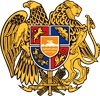 ՀԱՅԱՍՏԱՆԻ ՀԱՆՐԱՊԵՏՈՒԹՅՈՒՆ
ՍՅՈՒՆԻՔԻ ՄԱՐԶ
ԿԱՊԱՆ  ՀԱՄԱՅՆՔԻ  ԱՎԱԳԱՆԻ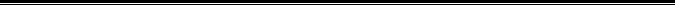 